Spring-Camps 2017	Germanypro international e.V.  		Cappeler Str. 12 F		35039 Marburg, Germany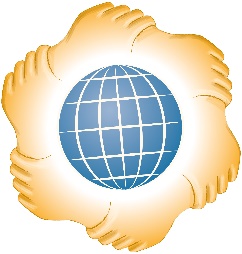 Tel. +49-6421-65277		Fax +49-6421-4924947		workcamps@pro-international.deGeneral information about our projects in Germany:The group: will be international.Duration: two weeks.The work: around 20-25 hours per week. Usually there is no work on weekends.Accommodation: normally in houses with all facilities, including beds, sleeping-rooms, kitchen, shower toilets. Food: volunteers cook according to their wishes. They get a budget for shopping, by daily changing kitchen-teams. Campleaders:1 or 2 coordinators per camp help to organise daily life, free time, excursions and so on.Camp language:***German only*** in all language-camps. English in the other projects.Extra-fee: 160 EUR for language-camps.Insurance: provided (illness, accident, third liability) for the period of the projects. European volunteers have to bring their European Health Card. The insurance does not cover travel to and from the camp.Info sheet: will be sent to partner organisation approx. 4 weeks before the start of the project and will include all travel information.Who can take part to our camps?Our camps are mostly open to volunteers from 16 to 26 years old.Different conditions are eventually specified below in the descriptions of the single projects.Volunteers taking part to projects in German language (“Sprachcamps”-) must absolutely be willing to use only German and no other language all along the project.pro international spring-workcamps 2017PRO-ST1 Marburg-Stadtwald	18.03.-01.04.     10 vols.    MANU/LANGPRO-ST2 Marburg-Stadtwald	15.04.-29.04.     10 vols.    MANU/LANGPRO-ST3 Marburg-Stadtwald	13.05.-27.05.     10 vols.    MANU/LANGLanguage: German exclusivelyProject: Host organisation is the municipality of Marburg, holiday-camp "Freizeitgelände Stadtwald". They have already been organising international voluntary language-workcamps for many years. It is a workcamp including German language training. Volunteers will be speaking exclusively German during the whole camp. In the 2 weeks they will get all in all 18 hours of German-language training. Our teachers are partly trained teachers, partly students. Careful: we don’t provide a standard course like in a professional language-school. Lessons are interactive and mostly focused on intercultural topics, aiming first to improve quickly the communication skills of the volunteers.
Work: Participants will be doing various manual works to prepare the area for leisure activities of several groups of citizens coming from Marburg. For example clearing the place, gardening, painting, building up/taking down tents. Working-time will not exceed 4-5 hours daily, anyway excluding Saturday and Sunday.
Accommodation: In a house with bedrooms, kitchen, toilets, shower. Cooking, cleaning, shopping, and all daily tasks will be done by the group itself. Like in all workcamps, accommodation, food and travel-costs for excursions are free as well as materials needed for the lectures.Location: The camp is located on a wooded-hill named "Stadtwald", in a holiday-camp more than 5 km far from the city centre. A bus-connection allows to go to downtown. Marburg is an historical, picturesque university town, 100 km north of Frankfurt am Main. Among the ca. 82.000 inhabitants, 25.000 or more are students from all over the world.Terminal: Train-station Marburg-Lahn (meeting-point); next airport Frankfurt/Main or Frankfurt-Hahn.Special requirements: The project is not conceived for absolute beginners. Participants must be able already to use German at least on a “survival” level. They also must be willing to communicate with each other only in German all along the camp and not only during the lessons, and never use English or their own mother tongue. This is an imperative part of the concept.Special remark: Extra-fee of 160€ to be paid upon arrival. A certificate for participating in a project with language-course will be given at the end of the camp.Age: 16-26 (exceptions for older volunteers are possible).PRO-NF01 Marburg-Marbach    05.03.-17.03.     20 vols.    ENVI/LANG
PRO-NF02 Marburg-Marbach    02.04.-14.04.     20 vols.    ENVI/LANG
PRO-NF03 Marburg-Marbach    28.05.-09.06.     20 vols.    ENVI/LANGLanguage: German exclusivelyProject: Host organisation is an environmental organisation: "Nature Friends" of Marburg. They have already been organising international voluntary language-workcamps for many years. It is a workcamp including German language training. Volunteers will be speaking exclusively German during the whole camp. In the 2 weeks they will get all in all 18 hours of German-language training. Our teachers are partly trained teachers, partly students. Careful: we don’t provide a standard course like in a professional language-school. Lessons are interactive and mostly focused on intercultural topics, aiming first to improve quickly the communication skills of the volunteers
Work: Main work will be in the forest, as maintenance of young stands, field mapping of new trees, planting of rare trees, searching and marking of habitat trees, waters care. Participants will also be doing various manual works to prepare the area around the house of the nature-friends for leisure activities of groups coming from the city. Working-time will not exceed 4-5 hours daily, anyway excluding Saturday and Sunday.
Accommodation: In a house with bedrooms, kitchen, toilets, shower. Cooking, cleaning, shopping, and all daily tasks will be done by the group itself. Like in all workcamps, accommodation, food and travel-costs for excursions are free as well as materials needed for the lectures.Location: The camp is located on a wooded-hill less than 3 km from the city centre. Marburg is an historical, picturesque university town, 100 km north of Frankfurt am Main. Among the ca. 82.000 inhabitants, 25.000 or more are students from all over the world.Terminal: Train-station Marburg-Lahn (meeting-point); next airport Frankfurt/Main or Frankfurt-Hahn.Special requirements: The project is not conceived for absolute beginners. Participants must be able already to use German at least on a “survival” level. They also must be willing to communicate with each other only in German all along the camp and not only during the lessons, and never use English or their own mother tongue. This is an imperative part of the concept.Special remark: Extra-fee of 160€ to be paid upon arrival. A certificate for participating in a project with language-course will be given at the end of the camp.Age: 16-26 (exceptions for older volunteers are possible).PRO-PERM	Wetter-Amönau	29.01.-30.04.     6 vols.    ENVI/MANU/LANGLanguage: German exclusivelyThe camp includes a German-language training, 10 hours a week. The project is NOT conceived for absolute beginners. Participants must be able already to use German at least on a “survival” level. They also must be willing to communicate with each other only in German not only during the lessons but also all along the camp, and never use English or their own mother tongue. This is an imperative part of the concept.Careful: we don’t provide a standard course like in a professional language-school. Lessons are interactive and mostly focused on intercultural topics, aiming first to improve quickly the communication skills of the volunteersProject: Host organisation is the 35-hectar ecological farm "Landwirtschaftsbetrieb”. They develop an eco-social project, trying to respect high ecological standards, being in the same time open to co-workers suffering from social or physical disadvantages.Careful: the project is an open camp and can host both short-term or long-term volunteers. Staying 1 week or several weeks are possible options.Work: Participants will be taking care of the vegetable garden and of domestic animals (hens, goats, dogs, cows). They will also take part to any needed maintenance or improvement work on the site and structures of the farm.Working-time will not exceed 4-5 hours daily, anyway excluding Saturday and Sunday.Accommodation: In the farm itself, with bedrooms, kitchen, toilets, shower. Cooking, cleaning, shopping, and all daily tasks will be done by the group itself. Like in all workcamps, accommodation, food and travel-costs for excursions are free as well as materials needed for the language-training.Location: The camp is located in the village of Wetter-Amönau, 20 km from the city of Marburg. Terminal: Train-station Marburg-Lahn (meeting-point); next airport Frankfurt/Main or Frankfurt-Hahn.Special remark: Extra-fee of 80€ per week to be paid upon arrival. A certificate for participating in a project with a German-language training will be given at the end of the camp.Age: 16-26 (exceptions for older volunteers are possible).